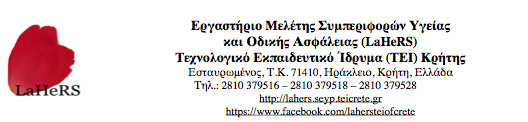 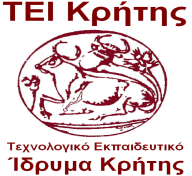 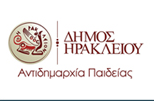 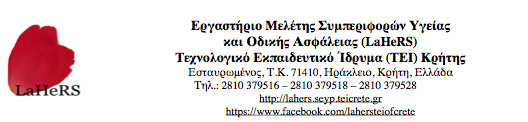 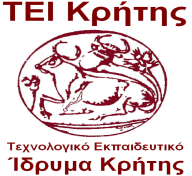 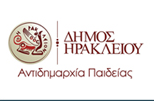 Ηράκλειο,  12 Αυγούστου 2018Θέμα: Πρόσκληση εκδήλωσης ενδιαφέροντος για συμμετοχή σε εκπαιδευτικό πρόγραμμα διάρκειας 30 ωρών για την απόκτηση γνώσεων και δεξιοτήτων στην προαγωγή της οδικής ασφάλειας στο σχολείο.
Η Αντιδημαρχία Παιδείας, Δια Βίου Μάθησης και Καινοτομίας του Δήμου Ηρακλείου σε συνεργασία με το Εργαστήριο Μελέτης Συμπεριφορών Υγείας και Οδικής Ασφάλειας (LaHeRS) του Τμήματος Κοινωνικής Εργασίας του ΤΕΙ Κρήτης και με τις Δ/νσεις Α΄/θμιας και Β΄/θμιας Εκπαίδευσης Ηρακλείου, συνδιοργανώνουν εκπαιδευτικό πρόγραμμα για τους εκπαιδευτικούς που υπηρετούν σε μονάδες Α΄/θμιας και Β΄/θμιας εκπαίδευσης του Δήμου Ηρακλείου, με στόχο την απόκτηση γνώσεων και την ανάπτυξη δεξιοτήτων σχεδιασμού, υλοποίησης και αξιολόγησης προγραμμάτων Κυκλοφοριακής Αγωγής. Το πρόγραμμα επιδιώκει να ενισχύσει τους εκπαιδευτικούς και να τους καταστήσει επαρκείς και αποτελεσματικούς στους παρακάτω τομείς: α) στον προσδιορισμό μαθησιακών στόχων των προγραμμάτων κυκλοφοριακής αγωγής που υλοποιούνται στην τάξη με βάση τις εξατομικευμένες εκπαιδευτικές ανάγκες των παιδιών, β) στην επιλογή και προσαρμογή της εκπαιδευτικής προσέγγισης και των εκπαιδευτικών μεθόδων στα ιδιαίτερα ιδιοσυγκρασιακά και άλλα χαρακτηριστικά των παιδιών, γ) στην αξιολόγηση της αποτελεσματικότητας των παρεμβάσεών τους, ορίζοντας κριτήρια αξιολόγησης και επιλέγοντας τις κατάλληλες μεθόδους και εργαλεία αξιολόγησης, δ) στην πρόσληψη του γονεϊκού ρόλου ως προς την προαγωγή της οδικής ασφάλειας και την ικανότητα ενεργοποίησης των γονέων σε μια συνεργατική σχέση προς αυτή την κατεύθυνση, ε) στην αξιοποίηση νέων τεχνολογιών, κατά την εκπαιδευτική διαδικασία, μέσα από πρακτική άσκηση στον προσομοιωτή οδήγησης του ΤΕΙ Κρήτης.  Το πρόγραμμα θα υλοποιηθεί στις νέες και σύγχρονες εγκαταστάσεις της Σχολής Επιστημών Υγείας και Πρόνοιας του ΤΕΙ Κρήτης (Εσταυρωμένος, ΤΚ. 71004, Ηράκλειο) και προβλέπεται να έχει συνολική διάρκεια 30 ωρών με ολοκλήρωση εντός 3 εβδομάδων (Παρασκευή απόγευμα 16.00 - 21.00/Σάββατο πρωί 10.00 - 15.00). Με σκοπό να διευκολυνθούν οι συνάδελφοι εκπαιδευτικοί οι ημερομηνίες διεξαγωγής των σεμιναρίων έχουν ως εξής: 21-22 Σεπτεμβρίου, 28-29 Σεπτεμβρίου & 5-6 Οκτωβρίου 2018. Ο μέγιστος αριθμός εκπαιδευόμενων ανά τμήμα θα είναι 25 άτομα. Μετά από την ολοκλήρωση του προγράμματος, οι συμμετέχοντες θα έχουν εξασφαλίσει:  Επίσημη πιστοποίηση από το ΤΕΙ Κρήτης, των γνώσεων και των δεξιοτήτων σχεδιασμού, υλοποίησης και αξιολόγησης προγραμμάτων Κυκλοφοριακής Αγωγής.Προστατευμένη πρόσβαση με κωδικό μέλους σε ηλεκτρονική πλατφόρμα του ΤΕΙ Κρήτης, όπου θα φιλοξενείται πλούσιο καινοτόμο εκπαιδευτικό υλικό για την υποστήριξη της διεξαγωγής προγραμμάτων κυκλοφοριακής αγωγής στο σχολείο.  Πρόσβαση σε πλατφόρμα ασύγχρονης εκπαίδευσης για τη διευκόλυνση της αυτο-εκπαίδευσης και της αυτο-αξιολόγησης στον προσωπικό χρόνο και ρυθμό μάθησης του κάθε συμμετέχοντα.  Πρόσβαση σε ηλεκτρονική συμβουλευτική υπηρεσία καθοδήγησης και υποστήριξης στο σχεδιασμό και την υλοποίηση προγραμμάτων κυκλοφοριακής αγωγής.Επιστημονική υποστήριξη και καθοδήγηση του κάθε συμμετέχοντα στο πρόγραμμα, από το ειδικό επιστημονικό προσωπικό του Εργαστηρίου Υγείας και Οδικής Ασφάλειας του ΤΕΙ Κρήτης, στο σχεδιασμό και την υλοποίηση προγραμμάτων Κυκλοφοριακής Αγωγής κατά τη σχολική περίοδο 2018-2019. 
		Οι εκπαιδευτικοί που θα συμμετάσχουν στο πρόγραμμα είναι σημαντικό να δεσμευτούν για την υλοποίηση προγράμματος Κυκλοφοριακής Aγωγής στην τάξη τους (5-6 εβδομάδων) κατά τη σχολική χρονιά 2018-2019, υπό την επιστημονική καθοδήγηση του Εργαστηρίου Μελέτης Συμπεριφορών Υγείας και Οδικής Ασφάλειας του ΤΕΙ Κρήτης. Με βάση τα παραπάνω, καλούμε τους εκπαιδευτικούς να εκδηλώσουν το ενδιαφέρον τους μέχρι την Πέμπτη 20 Σεπτεμβρίου 2018 συμπληρώνοντας την ηλεκτρονική φόρμα εγγραφής στο σύνδεσμο http://moodle.seyp.teicrete.gr/.   Πληροφορίες:Τηλ. 2810 379528, 379514 (9.00 π.μ. - 15.00 μ.μ. καθημερινά).E-mail επικοινωνίας: lahers@staff.teicrete.gr